ANNEXESJiayue Liu, Soukaina El Ghaldy, Adrien Jupiter & Thuy AufrereÉchantillon de données avec Google trends (du 1er trimestre 2019)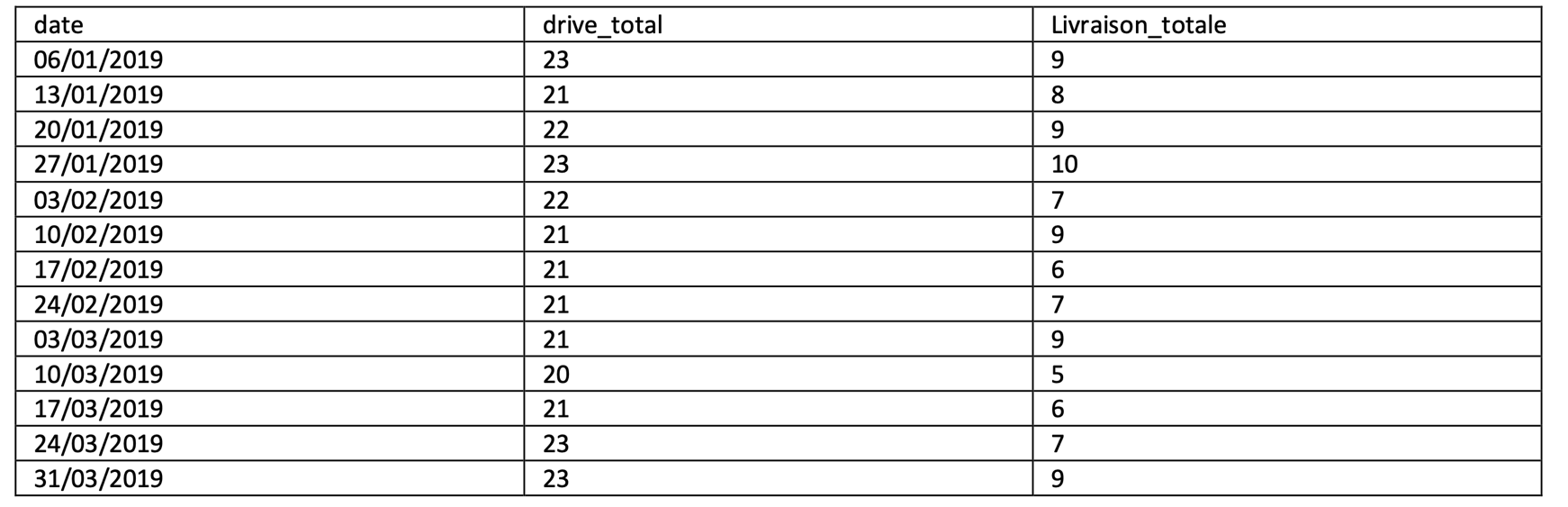 Extraction des données de Google trends avec le langage R.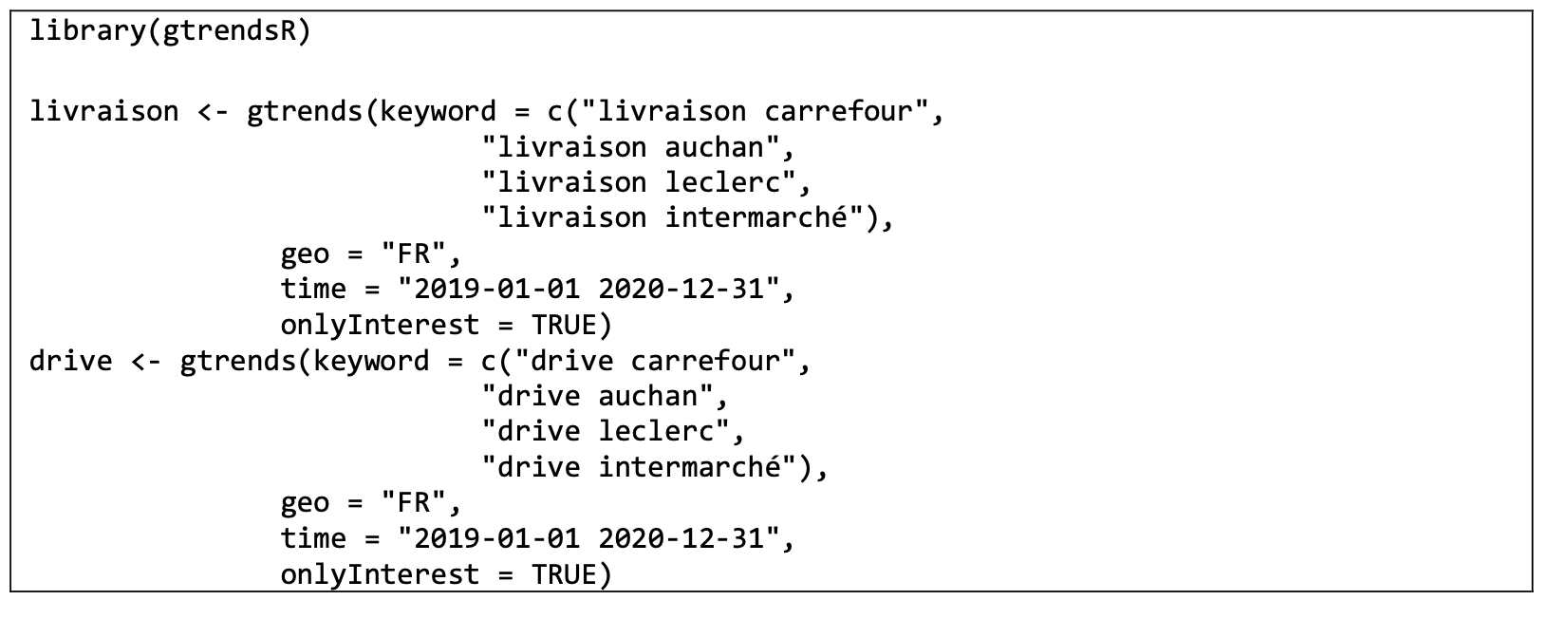 Résultats des tests statistiques par SPSS 1/2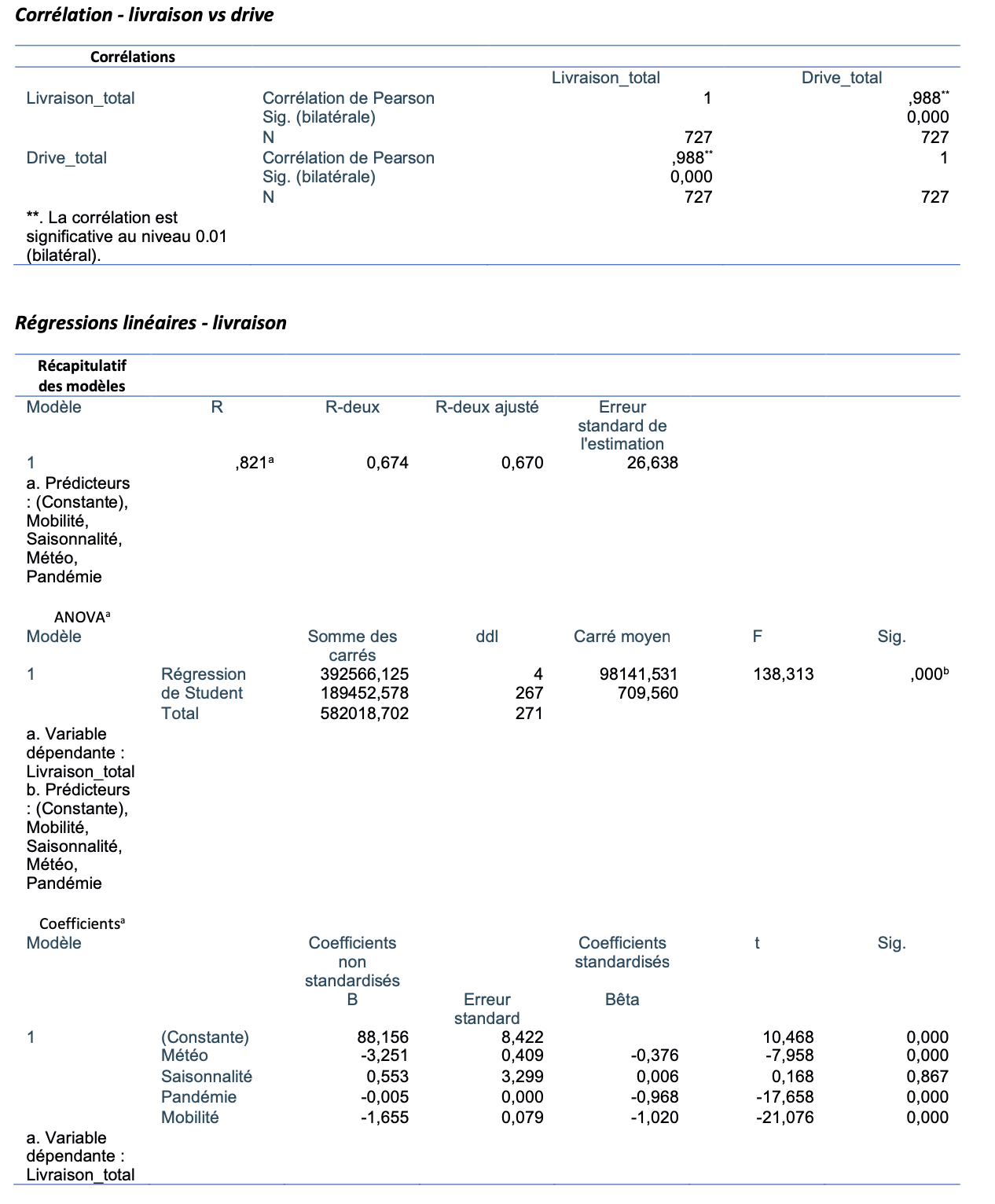 Résultats des tests statistiques par SPSS 2/2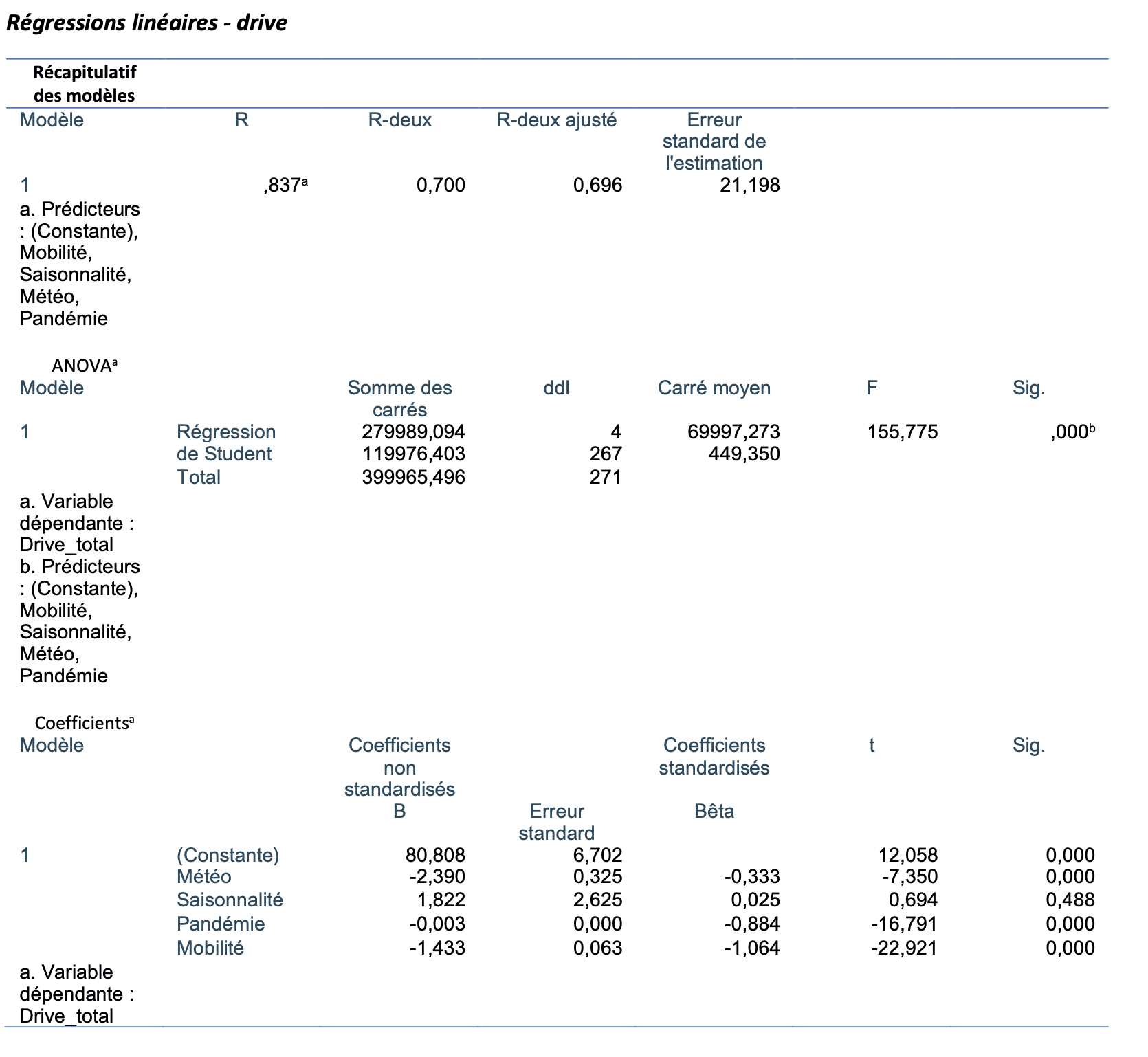 